SCHEDULERobins Rd Corridor Study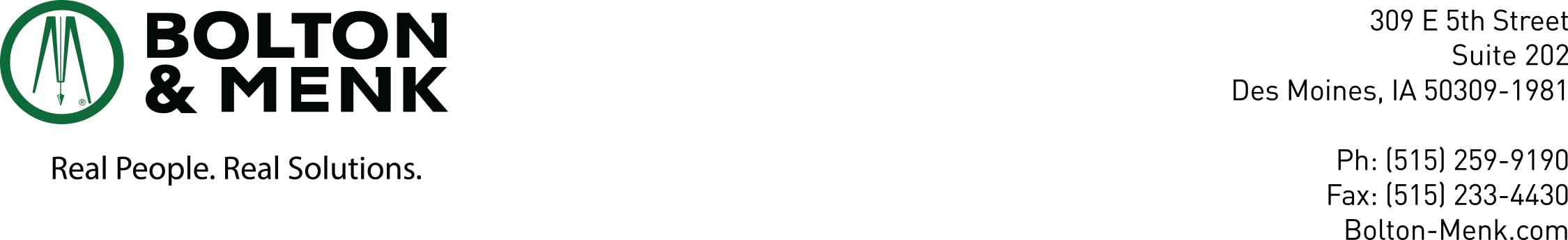 Tuesday, December 4th, 5:30 PM	Steering Committee Kickoff Meeting(Recurring Meeting - 1st Tuesday of Each Month)Tuesday, January 8th, 5:30 PM	Steering Committee MeetingThursday, January 10th, 5-7 PM	Public Open House					Identify Needs, Priorities, Issues, OpportunitiesThursday, January 31st		Complete Phase 1: 	Existing Conditions Study & Conceptual ImprovementsDeliverables: 	ROW Analysis Diagram of Existing Conditions							Plan Analysis, diagram, and brief report							Issues and Opportunities Diagram							Cross Sections of Existing ROW Patterns							Concept Plan Alternatives							Streetscape Plan Alternatives							Intersection Vignettes							Signage, Gatetway, and Monument Vignettes							Pedestrian & Bicycle Circulations ConceptsTuesday, February 5th, 5:30 PM	Steering Committee MeetingThursday, February 7th, 5-7 PM	Public Open House					Findings, Emerging Themes, and Corridor FrameworkTuesday, March 5th, 5:30 PM 		Steering Committee MeetingThursday, March 28th			Complete Phase 2: Urban Renewal Concepts					Deliverables:	Visual Preferencing							Benchmarking Comparison							Two Comparative Scenarios / Sketch Plans							Preferred Alternative Plan for Focus Areas							Public Improvements Report / Diagram							Zoning / Land Use RecommendationsTuesday, April 2nd, 5:30 PM		Steering Committee MeetingTuesday, May 7th, 5:30 PM		Steering Committee MeetingThursday, May 16th, 5-7 PM		Public Open House					Plan RecommendationsThursday, May 30th 			Complete Phase 3: Final Report and Cost OpinionDeliverables:	Final Report Hard Copy and PDF 							Cost Opinion Excel Spreadsheet and PDFTuesday, June 4th, 5:30 PM		Steering Committee Meeting					Wrap-up Study / Kickoff Funding Applications